Colibița HOTEL:  Panoramic 4*Cazare cu mic dejun* Tarifele includ mic dejun, taxa locala si TVA;Copiii sub 6 ani beneficiaza de gratuitate la cazare şi mic dejun; Copiii între 6 si 12 ani vor achita 50% din valoare micului dejun; Copiii peste 12 ani, vor achita integral valoarea micului dejun;Ziua hotelieră începe la ora 15.00 şi se sfârşeşte la ora 12.00 a zilei următoare;În cazul solicitării extinderii zilei de cazare, atât înainte de ora 15.00 cât şi după ora 12.00, Hotelul va factura tariful de ”day use” reprezentând 50% din tariful de contract.Piscina tip Infinity Pool (29*-31*) de la etajul superior este una dintre atracțiile resortului, fiind astfel concepută încât să poată fi utilizată tot timpul anului. Sauna uscată, sauna umedă, salonul de masaj, sala de jocuri, fire pit, aparate fitness pentru adulți și spațiile de joacă amplasate în aer liber și câteva zone discrete de recreere vor face din fiecare sejur unul memorabil. SERVICII FĂRĂ PLATĂAcces piscină/ șezlong/ saună uscată/ saună umedăProsoape de plajă/ piscină/ saunăAcces sală de cinemaAcces sală de jocuriAcces spațiu de joacă pentru copii interior/ exteriorAcces aparate fitness în aer liberAcces firepit pentru preparare grătare în aer liber sau foc de tabărăFacilități Business (E-mail/ Copiator)Aer condiționat în toate spațiileRețea de internet wirelessTV prin cabluServiciu de păstrare valori (seif în cameră/ recepție)Menaj zilnicMasă + Fier de călcat la cerereTrezirea clienților la cerereApel chemare TAXIPrimirea și transmiterea mesajelor la receptieParcare supravegheată videoAsigurarea cu umbrele în caz de ploaieLustruire pantofiCameră de bagajePătuț bebelușiPat suplimentar la cerereSALĂ CINEMAEste gratuită pentru toți oaspeții complexului;Funcționează după programul afișat;PISCINĂȘezlongurile sunt gratuite și nu se rezervă prin așezarea unui prosop și nici nu
se pot face rezervări pentru acestea;Folosirea dușului înainte de utilizarea piscinei este obligatorie;Achiziția de băuturi se face direct la bar;Adâncimea apei din piscină este de 1.5 m;Orice persoană care utilizează piscina își asumă răspunderea pe durata utilizării
acesteia;Este interzisă utilizarea paharelor de sticlă în zona piscinei;Săriturile în piscină sunt interzise;Copii sub 12 ani pot sta la piscină doar însoțiți de un adult;Pe perioada șederii, complexul nu este responsabil pentru vătămările suferite
de către orice turist;Nu este permis accesul la piscină a persoanelor care au consumat băuturi
alcoolice în exces;Pentru copiii cu vârsta de până la 3 ani este obligatorie utilizarea de scutec
special pentru apă;În zona piscinei este obligatoriu echipamentul adecvat: costum de baie, papuci
de plajă, prosop;Este interzisă frecventarea zonei acvatice dacă prezentați simptome de boli
dermatologice, escoriații si leziuni ale pielii, chiar dacă pielea este protejată de
orice fel de pansamente medicale;Folosirea lenjeriei de pat din dotarea camerei este strict interzisă în alte scopuri
(pentru piscină/plajă/SPA);Pentru piscină se vor putea folosi halatele, prosoapele colorate și papucii din
dotarea camerei;SAUNĂ Reguli: Înainte de a intra in saună este obligatoriu dușul și folosirea săpunului în
vederea îndepărtării produselor cosmetice de pe corp;Folosiți prosopul special (colorat) din spatiul de cazare;Păstrați liniștea;Păstrati ordinea și curățenia din incinta saunei și din zona de saună;Accesul in Saună este Interzis în urmatoarele situații: Îmbrăcat sau/și încălțat;Cu ochelari sau lentile de contact;Cu veselă, alimente sau alte obiecte;Cu alcool;Cu obiecte metalice; În interiorul Saunei este Strict Interzis: Ajustarea echipamentelor din saună, în particular cuptorul cu pietre încinse,
acest lucru putând fi realizat doar de către personalul specializat;Distrugerea sau deteriorarea echipamentelor din saună;Picurarea apei peste pietrele încinse;Plasarea de obiecte peste pietrele încinse;Comportamentul indecent, obscen sau folosirea de injurii;Accesul minorilor neînsoțiți de un adult;Contraindicații Saună: Imediat după un antrenament de anduranță intensiv;Probleme circulatorii;Diabet zaharat;Persoane aflate sub influența alcoolului;Femeile însărcinate;Femeile în timpul menstruației;Doar persoanele fără contraindicații pot utiliza sauna;Doar persoanele fără contraindicații pot utiliza sauna;Tip cameră Tarif Cameră dublă Standard   1 persoană326Cameră dublă Standard  2 persoane462Camera dublă Premium 1 persoană462Camera dublă Premium 2 persoane696 Apartament Standard603 Apartament Deluxe739 Apartament Premium880 Apartament Executiv1016 Apartament Platinium1157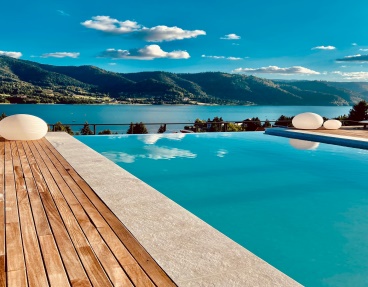 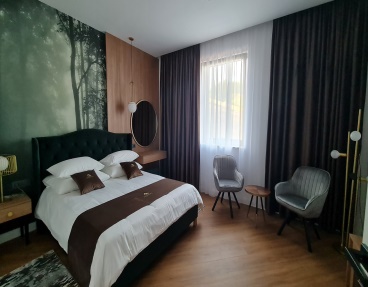 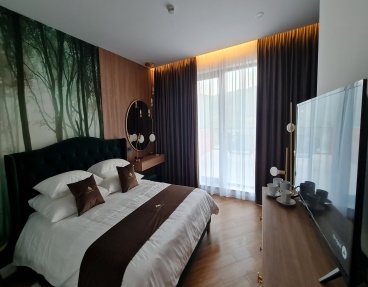 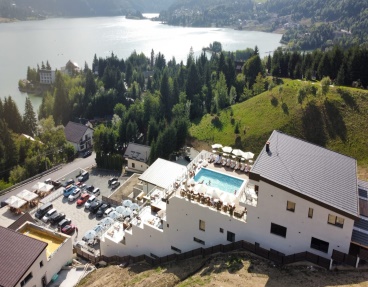 